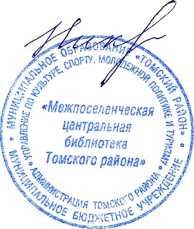 ЕМЕЛЬЯНЕНКО ДИАНЕ